Documentos que complementan el modelo OBJETIVO: Formalizar mediante Declaración Jurada la liquidación y pago anual (al finalizar el año fiscal en correspondencia con los ciclos productivos de la actividad de que se trate) o parcial (un período menor de 12 meses al causar baja el contribuyente), del Impuesto sobre  Utilidades  al finalizar el período fiscal del contribuyente,  en Pesos – CUP.FORMATO Y ESTRUCTURA     La Declaración Jurada DJ–10 A está estructurada por SECCIONES, para facilitar su elaboración y tramitación. Las SECCIONES A hasta la E. La primera página contiene datos generales del contribuyente,  las Secciones A y C, destinadas a la determinación de la base imponible y escala progresiva de las CPA y UBPC para determinar el Impuesto a pagar, cuando el 50.0 % o más de los ingresos,  provienen de  la comercialización de Productos Agropecuarios. Sección C: Para la determinación del Impuesto  cuando más  del 50% de los Ingresos de las ventas de la CPA y UBPC NO provienen de  Producciones Agropecuarias. La Segunda página contiene Sección D a la ESección D: Determinación del Impuesto, Sección E: Desglose de los Tributos pagados.La estructura está en correspondencia con lo regulado en el artículo 369 de la Ley 113, Del Sistema Tributario.REQUISITOS GENERALES A TENER EN CUENTA EN LA CONFECCIÓN Y PRESENTACIÓN DE LA DECLARACIÓN JURADALa presentación de la Declaración Jurada es obligatoria, y deberá estar acompañada de los Estados Financieros, tanto si la entidad refleja Utilidades o Pérdida Fiscal, salvo que sea exonerada por la Ley Anual del Presupuesto.La Declaración Jurada anual se presenta en el término de 90 días hábiles siguientes al finalizar el año fiscal parcial (según Artículo 374 de la Ley no. 113, Del Sistema Tributario) en correspondencia con los ciclos productivos de la actividad de que se trate o (un período menor de 12 meses al causar baja el contribuyente)  o según se defina en la Ley del Presupuesto del año en cuestión.Cuando el resultado de la Declaración Jurada da A PAGAR, se procederá a efectuar el pago del importe calculado mediante CR 09, en la Sucursal del Banco correspondiente a su  domicilio fiscal. Si el contribuyente no dispone de  los recursos financieros para liquidar de inmediato la obligación, podrá solicitar un APLAZAMIENTO DE PAGO en la ONAT radicada en su domicilio fiscal. La Declaración Jurada, DJ–10 A se elabora en PESOS – CUP. Los importes se registran en pesos sin centavos. Para ello los valores se redondean de la forma siguiente: cuando los centavos llegan hasta 0.49, se eliminan y se mantiene la cifra de los pesos; cuando los centavos pasan de 0.49 se eliminan los centavos y se aproxima la cifra de los pesos al valor siguiente. Ejemplo: 235. 49  pesos, se redondea a 235 pesos y  235.50 pesos se redondea a 236 pesos.La Declaración Jurada se confecciona a máquina de escribir o tinta, en letra de molde. La Declaración Jurada NO puede presentar enmiendas ni tachaduras.Los espacios  sombreados NO se utilizan  por el contribuyente. Las filas vacías se igualan a cero (0).La Declaración Jurada no puede ser llenada por ningún funcionario de la ONAT. La Declaración Jurada se confecciona en dos ejemplares, uno para la Oficina municipal de la ONAT y otro para el contribuyente. Los gastos deducibles de los ingresos obtenidos en cada año fiscal deben reunir los requisitos de necesidad, contabilización y justificación.INSTRUCCIONES PARA LLENAR LOS DATOS DE LA DECLARACIÓN JURADADATOS DE IDENTIFICACIÓN Y LOCALIZACIÓN: Casillas 1 a la 15. Casilla 1: Se identifica si la liquidación es anual o parcial.Casilla 2: Se especifica el período fiscal que se está liquidando, especificando mes y año de inicio y fin, ya sea parcial o anual. Casilla 3: NIT (Número de Identificación Tributaria). Se anota el número fijado en el modelo RC-01, que le fue entregado al contribuyente.Casilla 4: Se identifica si la Declaración Jurada es inicial o rectificada.Casilla 5: Marque con una x la forma organizativa del contribuyente.Casilla 6: Se anota el nombre o razón social del contribuyente, según aparece en el RC-01, la dirección del contribuyente que aparece en el RC-01, el número de la cuenta bancaria, la zona postal, el teléfono y el correo electrónico. De esta casilla el concepto Referencia permite aclarar, en los casos que se requiera, si el domicilio está cercano a algún lugar conocido.Casilla 7: Cantidad de Miembros de la Cooperativa: Es igual a cantidad de miembros el 1er día de cada mes del año fiscal/ Meses.Casilla 8: % de Ingresos por concepto de  ventas de Productos Agropecuarios. Dato informativo que luego se utiliza para seleccionar la sección a utilizar (Sección B o Sección C) para la determinación de la base imponible fila 11. El % se extrae de los estados financieros. Si la venta de Productos Agropecuarios es  del  50 % o más se aplica la escala progresiva,  si él % de Ingresos  es menor que 50 % se le aplica el 17.5 %. (Último tramo de la escala)Casilla 9 a la 15: Se anota el importe correspondiente a lo que se indica en cada fila y columna.SECCIÓN A.- DETERMINACIÓN DE LA BASE IMPONIBLE CPA y UBPC (Casillas 9 Filas de 3 a la 13)Fila 3: Se anota el importe de los Ingresos Brutos obtenidos durante el año, que aparecen en los Estados Financieros sin deducción alguna ya sea por la venta de productos agropecuarios a las empresas y a otras entidades estatales acopiadoras, a otras cooperativas, a los cooperativistas y a la población  a través del Mercado o puntos de ventas Agropecuario, las ventas de desperdicios, desechos y otras existencias;  la cancelación de cualquier prestación de servicios, deuda de la cooperativa por causa diferente a su pago; y la utilidad en la venta de Medios Básicos de la Cooperativa, otros ingresos, etc.  Fila 4: Mínimo exento autorizado  (12 000.00 pesos) por la Cantidad de Miembros, que  se  calculará  por promedio sumando la cantidad  registrada de  éstos el primer día de cada mes y dividiéndola entre  la cantidad de meses. (Artículo no. 368 de Lay 113, Ley del Sistema Tributario)Fila 5: Se consideran gastos deducibles autorizados, los costos de producción y de mercancías vendidas, los gastos de distribución y ventas, los gastos generales y de administración, los gastos de operación, los gastos financieros y la partida de otros gastos establecido el Ministro de Finanzas y Precios.Fila 6: Reserva para Contingencia: (Se aplica resol 49/04 del MFP ). Los gastos por la creación de provisiones obligatorias constituye otros gastos deducibles, en los límites, por cientos y reglas que a estos efectos tiene establecido el Ministro de Finanzas.Fila 7: El importe mínimo del Impuesto sobre Utilidades es la suma de todo lo aportado durante el año como resultado de aplicar 5 % sobre todos los ingresos que obtuvieron  por la venta de productos agropecuarios y servicios.Fila 8: Viene  de SECCIÓN E casilla 15 fila 22. Los tributos pagados, (excepto los pagos efectuados por el Impuesto por la Ociosidad de Tierras Agrícolas y Forestales); y el importe mínimo del Impuesto sobre Utilidades aportado (5 %).Fila 9: Ingresos Netos: Se explica en la fila.Fila 10: Anticipos pagados a los miembros de la cooperativa: La suma de la remuneración mensual que recibe el miembro como pago a su trabajo. Se extrae de los Estados Financieros.Fila 11: Ingresos Netos Imponibles: Esta es la base imponible cuando más de 50.0 % no proviene de las ventas de Productos Agropecuarios. Pasa a la Sección C. Casilla 12 Fila 19. El que se multiplica por el tipo impositivo, reflejando el resultado en la casilla 13 de la misma fila.Fila 12: Ingresos Netos Percápita: Constituye la base Imponible cuando el 50.0 % o más de la ventas corresponde a la venta  de productos agropecuarios. Se determina  tomando el total de ingresos netos imponibles (fila 12) dividido entre la cantidad de miembros (fila 1). El resultado se distribuye por tramos y se le aplica a la escala Sección B fila de 13 a la 16 (Artículo 369 de la Ley 113)SECCIÓN B: Se aplica cuando el 50% o más de los ingresos provienen de la venta de Productos Agropecuarios. Casilla 10 y 11 Abarca de la Fila 13 a 17.Fila 13: Viene de la fila 12, El importe que se anota en la casilla 10 de esta fila es igual o menor que 10,500 pesos. Según los resultados de la fila 12. Casilla 11 igual a importe de la casilla 10 por el tipo impositivo.Fila 13 a16 Se anota  en la casilla 10 el resultado de restar a los valores de la fila 12, los valores de la columna “Exceso de”,  casilla 11 se aplica el tipo impositivo que corresponde a cada tramo.Fila 17: Suma de todos los valores casilla 10 filas 13 la 15, (Base Imponible suma igual a fila 12), casilla 11 Igual al casilla 10 por el tipo impositivo, el importe total determinado pasara a la fila 19.SECCIÓN C: Se utiliza para determinar el Impuesto sobre utilidades cuando más del 50% de los ingresos  de las ventas o servicios NO provienen de la actividad fundamental. Producciones Agropecuarias. Casillas 12 y 13. Fila 18.Fila 18: Importe a liquidar de Impuesto de Utilidades determinado, Importe reflejado en la casilla 12 viene de Fila 12 casilla 9, este por el tipo impositivo se refleja en la casilla 13 de esta misma fila. SECCIÓN D: Filas de la 19 a la 21, Casilla 14. Se  determina el impuesto a pagar según los resultados de filas 19 o 20 según corresponda.  Fila 19: Se explica en la misma fila.Fila 20: Se explica en la misma Fila.Fila 21: Se explica en la fila.SECCIÓN E: Para desglosar lo tributos pagados. Casilla 15. Fila 22 a 29, los datos se extraen de los Estados Financieros Fila 22: La suma de las Fila 23 a fila 29.    DECLARACIÓN JURADAIMPUESTO SOBRE UTILIDADES SECTOR AGROPECUARIO– CPA y UBPC PESOS CUPDECLARACIÓN JURADAIMPUESTO SOBRE UTILIDADES SECTOR AGROPECUARIO– CPA y UBPC PESOS CUPDECLARACIÓN JURADAIMPUESTO SOBRE UTILIDADES SECTOR AGROPECUARIO– CPA y UBPC PESOS CUPDECLARACIÓN JURADAIMPUESTO SOBRE UTILIDADES SECTOR AGROPECUARIO– CPA y UBPC PESOS CUPDECLARACIÓN JURADAIMPUESTO SOBRE UTILIDADES SECTOR AGROPECUARIO– CPA y UBPC PESOS CUPDECLARACIÓN JURADAIMPUESTO SOBRE UTILIDADES SECTOR AGROPECUARIO– CPA y UBPC PESOS CUPDECLARACIÓN JURADAIMPUESTO SOBRE UTILIDADES SECTOR AGROPECUARIO– CPA y UBPC PESOS CUPDECLARACIÓN JURADAIMPUESTO SOBRE UTILIDADES SECTOR AGROPECUARIO– CPA y UBPC PESOS CUPDECLARACIÓN JURADAIMPUESTO SOBRE UTILIDADES SECTOR AGROPECUARIO– CPA y UBPC PESOS CUPDECLARACIÓN JURADAIMPUESTO SOBRE UTILIDADES SECTOR AGROPECUARIO– CPA y UBPC PESOS CUPDECLARACIÓN JURADAIMPUESTO SOBRE UTILIDADES SECTOR AGROPECUARIO– CPA y UBPC PESOS CUPDECLARACIÓN JURADAIMPUESTO SOBRE UTILIDADES SECTOR AGROPECUARIO– CPA y UBPC PESOS CUPDECLARACIÓN JURADAIMPUESTO SOBRE UTILIDADES SECTOR AGROPECUARIO– CPA y UBPC PESOS CUPDECLARACIÓN JURADAIMPUESTO SOBRE UTILIDADES SECTOR AGROPECUARIO– CPA y UBPC PESOS CUPDECLARACIÓN JURADAIMPUESTO SOBRE UTILIDADES SECTOR AGROPECUARIO– CPA y UBPC PESOS CUPDECLARACIÓN JURADAIMPUESTO SOBRE UTILIDADES SECTOR AGROPECUARIO– CPA y UBPC PESOS CUPDECLARACIÓN JURADAIMPUESTO SOBRE UTILIDADES SECTOR AGROPECUARIO– CPA y UBPC PESOS CUPDECLARACIÓN JURADAIMPUESTO SOBRE UTILIDADES SECTOR AGROPECUARIO– CPA y UBPC PESOS CUPDJ – 10 ADJ – 10 ADJ – 10 AAnualParcial  Período Fiscal Inicio                           FinMes       Año         Mes       Año  Período Fiscal Inicio                           FinMes       Año         Mes       Año  Período Fiscal Inicio                           FinMes       Año         Mes       AñoNITNITNITNITNITNITInicial      ______Rectificación_____Inicial      ______Rectificación_____Inicial      ______Rectificación_____                CPA                                                  UBPC                                      CPA                                                  UBPC                                      CPA                                                  UBPC                                      CPA                                                  UBPC                                      CPA                                                  UBPC                                      CPA                                                  UBPC                                      CPA                                                  UBPC                                      CPA                                                  UBPC                                      CPA                                                  UBPC                                      CPA                                                  UBPC                                      CPA                                                  UBPC                                      CPA                                                  UBPC                                      CPA                                                  UBPC                             Nombre  o Razón Social       Nombre  o Razón Social       Nombre  o Razón Social       Nombre  o Razón Social       Nombre  o Razón Social       Nombre  o Razón Social       Nombre  o Razón Social       Nombre  o Razón Social       Nombre  o Razón Social       Nombre  o Razón Social       Nombre  o Razón Social       Nombre  o Razón Social       Nombre  o Razón Social         Domicilio Fiscal                Domicilio Fiscal       Calle o CarreteraCalle o CarreteraCalle o CarreteraCalle o CarreteraNúmero o UbicaciónNúmero o UbicaciónNúmero o UbicaciónNúmero o UbicaciónNúmero o UbicaciónRpto o LocalidadRpto o LocalidadEntrecallesEntrecallesEntrecallesEntrecallesEntrecallesMunicipio  Municipio  Municipio  ProvinciaProvinciaProvinciaProvinciaProvinciaReferencia   Referencia   Referencia   Referencia   Referencia   Referencia   Referencia   Referencia   Referencia   Referencia   Referencia   Referencia   Referencia           Teléfono        Teléfono        TeléfonoCorreo ElectrónicoCorreo ElectrónicoCorreo ElectrónicoCorreo ElectrónicoCuenta BancariaCuenta BancariaCuenta BancariaCuenta BancariaCuenta BancariaCuenta Bancaria    Cantidad de Miembros de la Cooperativa           Cantidad de Miembros de la Cooperativa           Cantidad de Miembros de la Cooperativa           Cantidad de Miembros de la Cooperativa           Cantidad de Miembros de la Cooperativa           Cantidad de Miembros de la Cooperativa           Cantidad de Miembros de la Cooperativa           Cantidad de Miembros de la Cooperativa           Cantidad de Miembros de la Cooperativa            1% de  los Ingresos provenientes de las Ventas de  Producciones Agropecuarias  (dato informativo)% de  los Ingresos provenientes de las Ventas de  Producciones Agropecuarias  (dato informativo)% de  los Ingresos provenientes de las Ventas de  Producciones Agropecuarias  (dato informativo)% de  los Ingresos provenientes de las Ventas de  Producciones Agropecuarias  (dato informativo)% de  los Ingresos provenientes de las Ventas de  Producciones Agropecuarias  (dato informativo)% de  los Ingresos provenientes de las Ventas de  Producciones Agropecuarias  (dato informativo)% de  los Ingresos provenientes de las Ventas de  Producciones Agropecuarias  (dato informativo)% de  los Ingresos provenientes de las Ventas de  Producciones Agropecuarias  (dato informativo)% de  los Ingresos provenientes de las Ventas de  Producciones Agropecuarias  (dato informativo)     2SECCIÓN ADETERMINACIÓN  DE LA BASE IMPONIBLEDETERMINACIÓN  DE LA BASE IMPONIBLECONCEPTOCONCEPTOCONCEPTOCONCEPTOCONCEPTOCONCEPTO     Importe           Importe      FilaSECCIÓN ADETERMINACIÓN  DE LA BASE IMPONIBLEDETERMINACIÓN  DE LA BASE IMPONIBLEIngresos Brutos obtenidos durante el año Ingresos Brutos obtenidos durante el año Ingresos Brutos obtenidos durante el año Ingresos Brutos obtenidos durante el año Ingresos Brutos obtenidos durante el año Ingresos Brutos obtenidos durante el año 3SECCIÓN ADETERMINACIÓN  DE LA BASE IMPONIBLEDETERMINACIÓN  DE LA BASE IMPONIBLE(-) Mínimo Exento autorizado  (12 000.00 pesos por la Cantidad de Miembros )(-) Mínimo Exento autorizado  (12 000.00 pesos por la Cantidad de Miembros )(-) Mínimo Exento autorizado  (12 000.00 pesos por la Cantidad de Miembros )(-) Mínimo Exento autorizado  (12 000.00 pesos por la Cantidad de Miembros )(-) Mínimo Exento autorizado  (12 000.00 pesos por la Cantidad de Miembros )(-) Mínimo Exento autorizado  (12 000.00 pesos por la Cantidad de Miembros )4SECCIÓN ADETERMINACIÓN  DE LA BASE IMPONIBLEDETERMINACIÓN  DE LA BASE IMPONIBLE(-) Las Partidas de Gastos Autorizadas a Deducir. (-) Las Partidas de Gastos Autorizadas a Deducir. (-) Las Partidas de Gastos Autorizadas a Deducir. (-) Las Partidas de Gastos Autorizadas a Deducir. (-) Las Partidas de Gastos Autorizadas a Deducir. (-) Las Partidas de Gastos Autorizadas a Deducir. 5SECCIÓN ADETERMINACIÓN  DE LA BASE IMPONIBLEDETERMINACIÓN  DE LA BASE IMPONIBLE(-) Reservas para contingencias y Pérdidas (% Autorizado)(-) Reservas para contingencias y Pérdidas (% Autorizado)(-) Reservas para contingencias y Pérdidas (% Autorizado)(-) Reservas para contingencias y Pérdidas (% Autorizado)(-) Reservas para contingencias y Pérdidas (% Autorizado)(-) Reservas para contingencias y Pérdidas (% Autorizado)6SECCIÓN ADETERMINACIÓN  DE LA BASE IMPONIBLEDETERMINACIÓN  DE LA BASE IMPONIBLE(-) El importe mínimo del Impuesto sobre Utilidades  ( 5 % sobre las ventas)(-) El importe mínimo del Impuesto sobre Utilidades  ( 5 % sobre las ventas)(-) El importe mínimo del Impuesto sobre Utilidades  ( 5 % sobre las ventas)(-) El importe mínimo del Impuesto sobre Utilidades  ( 5 % sobre las ventas)(-) El importe mínimo del Impuesto sobre Utilidades  ( 5 % sobre las ventas)(-) El importe mínimo del Impuesto sobre Utilidades  ( 5 % sobre las ventas)7SECCIÓN ADETERMINACIÓN  DE LA BASE IMPONIBLEDETERMINACIÓN  DE LA BASE IMPONIBLE(-) Total de tributos pagados (excepto los pagos efectuados  por el Impuesto por la ociosidad de Tierras Agrícolas y Forestales e importe mínimo del Impuesto sobre Utilidades)(-) Total de tributos pagados (excepto los pagos efectuados  por el Impuesto por la ociosidad de Tierras Agrícolas y Forestales e importe mínimo del Impuesto sobre Utilidades)(-) Total de tributos pagados (excepto los pagos efectuados  por el Impuesto por la ociosidad de Tierras Agrícolas y Forestales e importe mínimo del Impuesto sobre Utilidades)(-) Total de tributos pagados (excepto los pagos efectuados  por el Impuesto por la ociosidad de Tierras Agrícolas y Forestales e importe mínimo del Impuesto sobre Utilidades)(-) Total de tributos pagados (excepto los pagos efectuados  por el Impuesto por la ociosidad de Tierras Agrícolas y Forestales e importe mínimo del Impuesto sobre Utilidades)(-) Total de tributos pagados (excepto los pagos efectuados  por el Impuesto por la ociosidad de Tierras Agrícolas y Forestales e importe mínimo del Impuesto sobre Utilidades)8SECCIÓN ADETERMINACIÓN  DE LA BASE IMPONIBLEDETERMINACIÓN  DE LA BASE IMPONIBLEIngresos Netos (Fila 3-4-5-6-7-8)Ingresos Netos (Fila 3-4-5-6-7-8)Ingresos Netos (Fila 3-4-5-6-7-8)Ingresos Netos (Fila 3-4-5-6-7-8)Ingresos Netos (Fila 3-4-5-6-7-8)Ingresos Netos (Fila 3-4-5-6-7-8)9SECCIÓN ADETERMINACIÓN  DE LA BASE IMPONIBLEDETERMINACIÓN  DE LA BASE IMPONIBLE(+) Anticipos pagados a sus Miembros(+) Anticipos pagados a sus Miembros(+) Anticipos pagados a sus Miembros(+) Anticipos pagados a sus Miembros(+) Anticipos pagados a sus Miembros(+) Anticipos pagados a sus Miembros10SECCIÓN ADETERMINACIÓN  DE LA BASE IMPONIBLEDETERMINACIÓN  DE LA BASE IMPONIBLETotal de Ingresos Netos Imponibles   (Filas 9+10)Total de Ingresos Netos Imponibles   (Filas 9+10)Total de Ingresos Netos Imponibles   (Filas 9+10)Total de Ingresos Netos Imponibles   (Filas 9+10)Total de Ingresos Netos Imponibles   (Filas 9+10)Total de Ingresos Netos Imponibles   (Filas 9+10)11SECCIÓN ADETERMINACIÓN  DE LA BASE IMPONIBLEDETERMINACIÓN  DE LA BASE IMPONIBLEIngresos Netos Percápita :  (filas 11)/ (fila 1), (Pasa a la SECCIÓN  B,  Casilla 10, Filas 13 a 16 Se distribuye por tramos)Ingresos Netos Percápita :  (filas 11)/ (fila 1), (Pasa a la SECCIÓN  B,  Casilla 10, Filas 13 a 16 Se distribuye por tramos)Ingresos Netos Percápita :  (filas 11)/ (fila 1), (Pasa a la SECCIÓN  B,  Casilla 10, Filas 13 a 16 Se distribuye por tramos)Ingresos Netos Percápita :  (filas 11)/ (fila 1), (Pasa a la SECCIÓN  B,  Casilla 10, Filas 13 a 16 Se distribuye por tramos)Ingresos Netos Percápita :  (filas 11)/ (fila 1), (Pasa a la SECCIÓN  B,  Casilla 10, Filas 13 a 16 Se distribuye por tramos)Ingresos Netos Percápita :  (filas 11)/ (fila 1), (Pasa a la SECCIÓN  B,  Casilla 10, Filas 13 a 16 Se distribuye por tramos)12SECCIÓN BSECCIÓN BDETERMINACIÓN DE LA BASE IMPONIBLE CPA Y UBPCDETERMINACIÓN DE LA BASE IMPONIBLE CPA Y UBPCEscala progresiva ingresos netos percápita – Sector agropecuario    PESOS – CUP se utiliza cuando el 50.0% o más de Ingresos de las ventas provienen de  Producciones Agropecuarias. Escala progresiva ingresos netos percápita – Sector agropecuario    PESOS – CUP se utiliza cuando el 50.0% o más de Ingresos de las ventas provienen de  Producciones Agropecuarias. Escala progresiva ingresos netos percápita – Sector agropecuario    PESOS – CUP se utiliza cuando el 50.0% o más de Ingresos de las ventas provienen de  Producciones Agropecuarias. Escala progresiva ingresos netos percápita – Sector agropecuario    PESOS – CUP se utiliza cuando el 50.0% o más de Ingresos de las ventas provienen de  Producciones Agropecuarias. Escala progresiva ingresos netos percápita – Sector agropecuario    PESOS – CUP se utiliza cuando el 50.0% o más de Ingresos de las ventas provienen de  Producciones Agropecuarias. Escala progresiva ingresos netos percápita – Sector agropecuario    PESOS – CUP se utiliza cuando el 50.0% o más de Ingresos de las ventas provienen de  Producciones Agropecuarias. Escala progresiva ingresos netos percápita – Sector agropecuario    PESOS – CUP se utiliza cuando el 50.0% o más de Ingresos de las ventas provienen de  Producciones Agropecuarias. Escala progresiva ingresos netos percápita – Sector agropecuario    PESOS – CUP se utiliza cuando el 50.0% o más de Ingresos de las ventas provienen de  Producciones Agropecuarias. SECCIÓN BSECCIÓN BDETERMINACIÓN DE LA BASE IMPONIBLE CPA Y UBPCDETERMINACIÓN DE LA BASE IMPONIBLE CPA Y UBPCIngresos Netos PercápitaIngresos Netos Percápita        Base Imponible        Base ImponibleTipo impositivo%Tipo impositivo%Importe FilaSECCIÓN BSECCIÓN BDETERMINACIÓN DE LA BASE IMPONIBLE CPA Y UBPCDETERMINACIÓN DE LA BASE IMPONIBLE CPA Y UBPCExceso de  Hasta                  Base Imponible        Base ImponibleTipo impositivo%Tipo impositivo%Importe FilaSECCIÓN BSECCIÓN BDETERMINACIÓN DE LA BASE IMPONIBLE CPA Y UBPCDETERMINACIÓN DE LA BASE IMPONIBLE CPA Y UBPC0.00  10,5005513SECCIÓN BSECCIÓN BDETERMINACIÓN DE LA BASE IMPONIBLE CPA Y UBPCDETERMINACIÓN DE LA BASE IMPONIBLE CPA Y UBPC10,500  23,500101014SECCIÓN BSECCIÓN BDETERMINACIÓN DE LA BASE IMPONIBLE CPA Y UBPCDETERMINACIÓN DE LA BASE IMPONIBLE CPA Y UBPC23,500  46,500121215SECCIÓN BSECCIÓN BDETERMINACIÓN DE LA BASE IMPONIBLE CPA Y UBPCDETERMINACIÓN DE LA BASE IMPONIBLE CPA Y UBPC   46.500   46.50017,517,516SECCIÓN BSECCIÓN BDETERMINACIÓN DE LA BASE IMPONIBLE CPA Y UBPCDETERMINACIÓN DE LA BASE IMPONIBLE CPA Y UBPCTOTALTOTAL17        SECCIÓN C        SECCIÓN CDETERMINACIÓN DEL IMPUESTODETERMINACIÓN DEL IMPUESTOCuando más del  50% Ingresos de las ventas no provienen de  Producciones Agropecuarias.Cuando más del  50% Ingresos de las ventas no provienen de  Producciones Agropecuarias.Cuando más del  50% Ingresos de las ventas no provienen de  Producciones Agropecuarias.Cuando más del  50% Ingresos de las ventas no provienen de  Producciones Agropecuarias.Cuando más del  50% Ingresos de las ventas no provienen de  Producciones Agropecuarias.Cuando más del  50% Ingresos de las ventas no provienen de  Producciones Agropecuarias.Cuando más del  50% Ingresos de las ventas no provienen de  Producciones Agropecuarias.Cuando más del  50% Ingresos de las ventas no provienen de  Producciones Agropecuarias.        SECCIÓN C        SECCIÓN CDETERMINACIÓN DEL IMPUESTODETERMINACIÓN DEL IMPUESTOIngresos Netos Ingresos Netos Base ImponibleTipo impositivo%Tipo impositivo%Importe Importe Fila        SECCIÓN C        SECCIÓN CDETERMINACIÓN DEL IMPUESTODETERMINACIÓN DEL IMPUESTOMayor que ceroMayor que cero17,517,518SECCIÓN DIMPUESTO A PAGARImpuesto sobre utilidades     ImporteFilaSECCIÓN DIMPUESTO A PAGARResultado de la Aplicación de la escala Progresiva (Viene de la SECCIÓN B, Casilla 11, Fila 17)19SECCIÓN DIMPUESTO A PAGARImpuesto sobre Utilidades  a pagar (Fila 19, casilla 14 x Fila 1)20SECCIÓN DIMPUESTO A PAGARImpuesto sobre Utilidades  a pagar (Fila 18, casilla 13)21SECCIÓN ETRIBUTOS PAGADOSANEXO SOBRE TRIBUTOSImporteSECCIÓN ETRIBUTOS PAGADOSTotal de tributos pagados 22SECCIÓN ETRIBUTOS PAGADOSImpuesto sobre las Ventas por Comercialización Productos Agropecuarios23SECCIÓN ETRIBUTOS PAGADOSImpuesto sobre la Propiedad o Posesión de Tierras Agrícolas24SECCIÓN ETRIBUTOS PAGADOSImpuesto sobre el Transporte Terrestre25SECCIÓN ETRIBUTOS PAGADOSImpuesto por Utilización de la Fuerza de Trabajo 26SECCIÓN ETRIBUTOS PAGADOSContribución a la Seguridad Social27SECCIÓN ETRIBUTOS PAGADOSTasa por Radicación de Anuncios28SECCIÓN ETRIBUTOS PAGADOSOtros Tributos (excepto los pagos efectuados  por el Impuesto por la Ociosidad de Tierras Agrícolas y Forestales e importe mínimo del Impuesto sobre Utilidades  )29Estados Financieros Certificados      SI                                         NODECLARO BAJO JURAMENTO LA VERACIDAD DE LOS DATOS CONSIGNADOS EN LA PRESENTE,  aceptando que: de detectarse por la Administración Tributaria el ocultamiento,  la falsedad o la alteración de la información contenida en la misma, puedo ser sancionado, según lo previsto en el inciso j)  del artículo 119, Capítulo VIII Del Régimen Sancionador,  del Decreto No. 308 de fecha , REGLAMENTO DE LAS NORMAS GENERALES Y DE LOS PROCEDIMIENTOS TRIBUTARIOS  o puedo ser procesado, según lo establecido en materia de EVASIÓN FISCAL en el CÓDIGO PENAL.DECLARO BAJO JURAMENTO LA VERACIDAD DE LOS DATOS CONSIGNADOS EN LA PRESENTE,  aceptando que: de detectarse por la Administración Tributaria el ocultamiento,  la falsedad o la alteración de la información contenida en la misma, puedo ser sancionado, según lo previsto en el inciso j)  del artículo 119, Capítulo VIII Del Régimen Sancionador,  del Decreto No. 308 de fecha , REGLAMENTO DE LAS NORMAS GENERALES Y DE LOS PROCEDIMIENTOS TRIBUTARIOS  o puedo ser procesado, según lo establecido en materia de EVASIÓN FISCAL en el CÓDIGO PENAL.DECLARO BAJO JURAMENTO LA VERACIDAD DE LOS DATOS CONSIGNADOS EN LA PRESENTE,  aceptando que: de detectarse por la Administración Tributaria el ocultamiento,  la falsedad o la alteración de la información contenida en la misma, puedo ser sancionado, según lo previsto en el inciso j)  del artículo 119, Capítulo VIII Del Régimen Sancionador,  del Decreto No. 308 de fecha , REGLAMENTO DE LAS NORMAS GENERALES Y DE LOS PROCEDIMIENTOS TRIBUTARIOS  o puedo ser procesado, según lo establecido en materia de EVASIÓN FISCAL en el CÓDIGO PENAL.DECLARO BAJO JURAMENTO LA VERACIDAD DE LOS DATOS CONSIGNADOS EN LA PRESENTE,  aceptando que: de detectarse por la Administración Tributaria el ocultamiento,  la falsedad o la alteración de la información contenida en la misma, puedo ser sancionado, según lo previsto en el inciso j)  del artículo 119, Capítulo VIII Del Régimen Sancionador,  del Decreto No. 308 de fecha , REGLAMENTO DE LAS NORMAS GENERALES Y DE LOS PROCEDIMIENTOS TRIBUTARIOS  o puedo ser procesado, según lo establecido en materia de EVASIÓN FISCAL en el CÓDIGO PENAL.DECLARO BAJO JURAMENTO LA VERACIDAD DE LOS DATOS CONSIGNADOS EN LA PRESENTE,  aceptando que: de detectarse por la Administración Tributaria el ocultamiento,  la falsedad o la alteración de la información contenida en la misma, puedo ser sancionado, según lo previsto en el inciso j)  del artículo 119, Capítulo VIII Del Régimen Sancionador,  del Decreto No. 308 de fecha , REGLAMENTO DE LAS NORMAS GENERALES Y DE LOS PROCEDIMIENTOS TRIBUTARIOS  o puedo ser procesado, según lo establecido en materia de EVASIÓN FISCAL en el CÓDIGO PENAL.DECLARO BAJO JURAMENTO LA VERACIDAD DE LOS DATOS CONSIGNADOS EN LA PRESENTE,  aceptando que: de detectarse por la Administración Tributaria el ocultamiento,  la falsedad o la alteración de la información contenida en la misma, puedo ser sancionado, según lo previsto en el inciso j)  del artículo 119, Capítulo VIII Del Régimen Sancionador,  del Decreto No. 308 de fecha , REGLAMENTO DE LAS NORMAS GENERALES Y DE LOS PROCEDIMIENTOS TRIBUTARIOS  o puedo ser procesado, según lo establecido en materia de EVASIÓN FISCAL en el CÓDIGO PENAL.DECLARO BAJO JURAMENTO LA VERACIDAD DE LOS DATOS CONSIGNADOS EN LA PRESENTE,  aceptando que: de detectarse por la Administración Tributaria el ocultamiento,  la falsedad o la alteración de la información contenida en la misma, puedo ser sancionado, según lo previsto en el inciso j)  del artículo 119, Capítulo VIII Del Régimen Sancionador,  del Decreto No. 308 de fecha , REGLAMENTO DE LAS NORMAS GENERALES Y DE LOS PROCEDIMIENTOS TRIBUTARIOS  o puedo ser procesado, según lo establecido en materia de EVASIÓN FISCAL en el CÓDIGO PENAL.DECLARO BAJO JURAMENTO LA VERACIDAD DE LOS DATOS CONSIGNADOS EN LA PRESENTE,  aceptando que: de detectarse por la Administración Tributaria el ocultamiento,  la falsedad o la alteración de la información contenida en la misma, puedo ser sancionado, según lo previsto en el inciso j)  del artículo 119, Capítulo VIII Del Régimen Sancionador,  del Decreto No. 308 de fecha , REGLAMENTO DE LAS NORMAS GENERALES Y DE LOS PROCEDIMIENTOS TRIBUTARIOS  o puedo ser procesado, según lo establecido en materia de EVASIÓN FISCAL en el CÓDIGO PENAL.DECLARO BAJO JURAMENTO LA VERACIDAD DE LOS DATOS CONSIGNADOS EN LA PRESENTE,  aceptando que: de detectarse por la Administración Tributaria el ocultamiento,  la falsedad o la alteración de la información contenida en la misma, puedo ser sancionado, según lo previsto en el inciso j)  del artículo 119, Capítulo VIII Del Régimen Sancionador,  del Decreto No. 308 de fecha , REGLAMENTO DE LAS NORMAS GENERALES Y DE LOS PROCEDIMIENTOS TRIBUTARIOS  o puedo ser procesado, según lo establecido en materia de EVASIÓN FISCAL en el CÓDIGO PENAL.DíaMesAñoFirma del Representante LegalFirma del Representante LegalFirma del Representante LegalFirma del Representante LegalFirma del Representante LegalFirma del Representante LegalPARA USO DE LA OFICINAPARA USO DE LA OFICINAPARA USO DE LA OFICINAPARA USO DE LA OFICINAPARA USO DE LA OFICINAPARA USO DE LA OFICINAPARA USO DE LA OFICINAPARA USO DE LA OFICINAPARA USO DE LA OFICINAOFICINA NACIONAL DE ADMINISTRACIÓN TRIBUTARIA DE:OFICINA NACIONAL DE ADMINISTRACIÓN TRIBUTARIA DE:OFICINA NACIONAL DE ADMINISTRACIÓN TRIBUTARIA DE:OFICINA NACIONAL DE ADMINISTRACIÓN TRIBUTARIA DE:OFICINA NACIONAL DE ADMINISTRACIÓN TRIBUTARIA DE:OFICINA NACIONAL DE ADMINISTRACIÓN TRIBUTARIA DE:OFICINA NACIONAL DE ADMINISTRACIÓN TRIBUTARIA DE:OFICINA NACIONAL DE ADMINISTRACIÓN TRIBUTARIA DE:OFICINA NACIONAL DE ADMINISTRACIÓN TRIBUTARIA DE:Nombre (s) y apellidos funcionario ONATNombre (s) y apellidos funcionario ONATNombre (s) y apellidos funcionario ONATNombre (s) y apellidos funcionario ONATCargoFirma y cuño DíaMesAñoINSTRUCTIVO PARA CONFECCIONAR LA DECLARACIÓN JURADAIMPUESTO SOBRE UTILIDADES  SECTOR AGROPECUARIO-CPA y UBPCPESOS CUPDJ- 10 A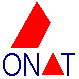 